Lactaria Vehikel Rit 22 september 2019       deelname op eigenrisico    	Houdt u tijdens de rit aan de geldende verkeersregels, de rit is geen wedstrijd. Geniet ervan!                      	De route is eenvoudig opgesteld en elke richtingsverandering staat duidelijk aangegeven.                        R  LactariawegL  Kloosterstraat R  dorp uit MullemsedijkL  einde weg volgen R volgen [gaat over in Duivenbosweg]L  einde weg OploosewegR  2de weg RieterdreefR  VlakdijkL  einde weg [Siberie gaat over in Vredepeelweg]R  Kuulenweg gaat over in Zwartwater, rechts blijven volgen L  einde weg [Beekweg] LET OP! 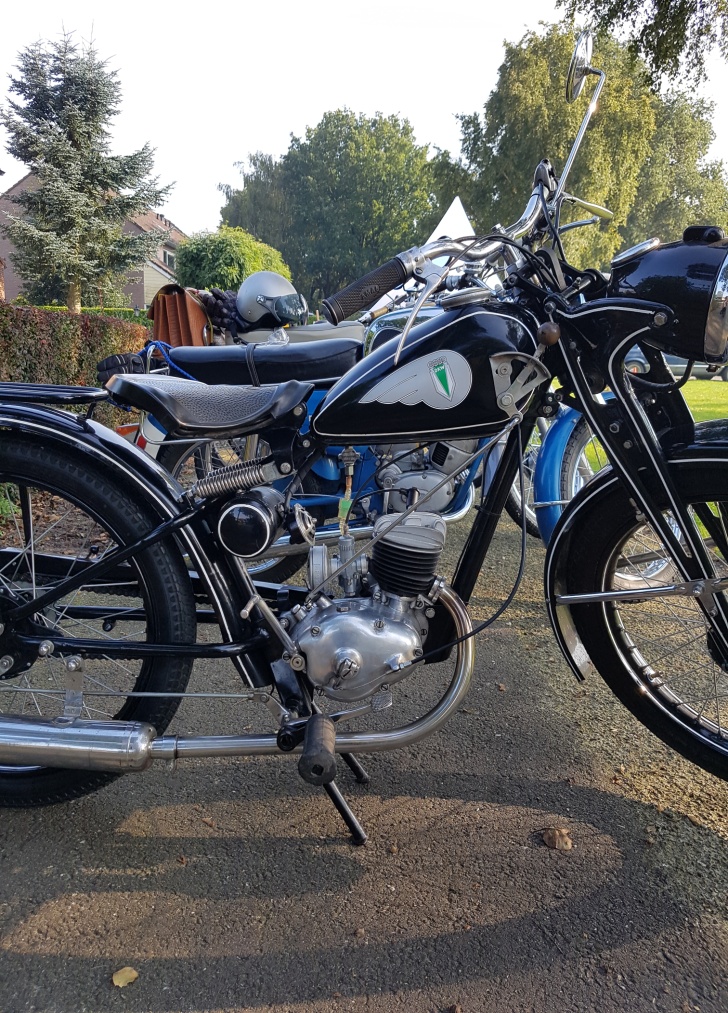 R 2de weg Deskesven, Einde L op de RiesR  Kleindorp Merselo inR  einde weg GrootdorpL  Haag, rechts Haag volgen richting IJsselsteinL  WeversloL  1ste weg haaks, Weversven#  recht door Hoopweg, rechts aanhouden HardewegL  Hoopweg LET OP!, rechts Hoopweg volgenR  Venray in HoopwegR  einde weg Merseloseweg [ziekenhuis Venay]Ф  rechts WestsingelФ  rechtdoor blijft WestsingelФ  R LangstraatФ  rechtdoor blijft LangstraatФ  rechtdoor Heideweg richting HeideR  einde weg Heidseweg gaat over in IJsselsteinseweg dorp IJsselstein inrijdenL  Jan Poelsweg N277R 1ste weg LovinckpleinR 1ste weg KerkwegL einde weg Ringweg gaat over in Zeilbergseweg gaat over in Wittedijk 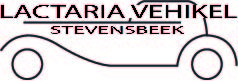 #  R Nachtegaalweg#  L [Langstraat N270] LET OP!R  1ste weg na paar honderd meter ZandschelwegL  einde weg Goorsebergweg [voor zandpad]					deelname op eigenrisico                           R  einde weg Goorweg                                                                                            L  einde weg Duifweg	[voor zandpad]								 R  einde weg [Milhezerweg] LET OP!R  1ste weg Bankert, gaat over in Hoeven gaat over in HeikampL  einde wegФ  rechtdoor Milheesestraat door Milheeze heen gaat over in Kerkeind gaat over in Hof gaat over in 	Schutboomsestraat gaat over in Hoberg gaat over in Roesel R  Vinkert / De Zorgboog (net voor dorp Bakel)			R  HekkerL  einde weg HeibloemR  Hutten rechtdoor blijven volgen																		          #  rechtdoor Kuikenvlaas LET OP!R  KlefL  Groesvlaas meteen rechts aanhouden#  L Peeldijk [is kruising Groesvlaas/Peeldijk/Bultweg]L  Hazenhutsedijk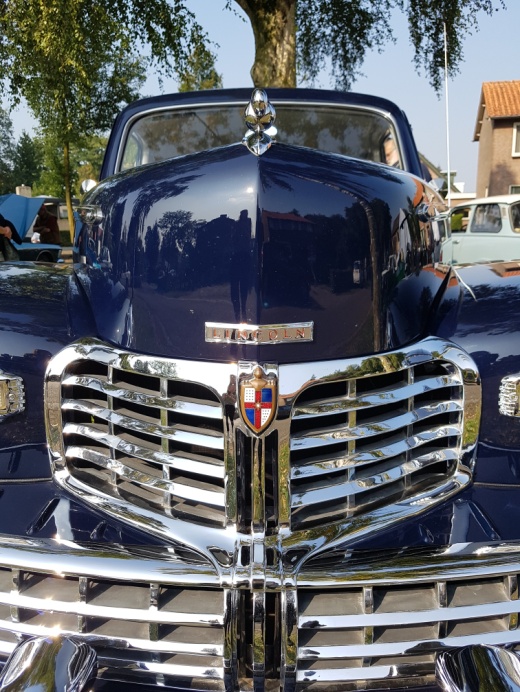 R  2de weg Eiermijndreef# L  Minister RommedreefR  einde weg [Kruisberglaan] LET OP!Ф  rechtdoor blijft Kruisberglaan gaat over in Oplooseweg (de Rips uit)R  RoelvinklaanL  Vredepaaldreef blijven volgenR  einde weg [Oplooseweg] LET OP!R  Peelkanaalweg blijven volgen gaat over in Boveneind                                                                                      	(rechts in het veld staat een stroomhuisje)#  rechtdoor HondsbergwegL  KerkstraatR  eindeweg Stevensstraat L  Schoolstraat gaat over in Broekstraat#  rechtdoor WatermolenstraatR  2de weg Driehoek meteen R blijft DriehoekL  Striep, einde links blijven volgen blijft Striep 1ste weg rechts volgen blijft Striep (7-9-11-12)R  einde weg Stevensbeekseweg, meteen L RadiowegR  Ceresstraat